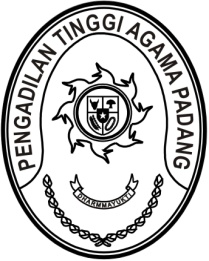 Nomor		: W3-A/        /KU.01/V/2023	 	                                                      Mei 2023Lampiran	: Satu RangkapHal 	: Permintaan Laporan Keuangan Tahun 2022 AuditedYth.  Sekretaris Pengadilan Tinggi PadangSekretaris Pengadilan Negeri Se- Sumatera BaratSekretaris Pengadilan Agama Se – Sumatera BaratSekretaris Pengadilan Militer I -03 PadangSekretaris Pengadilan Tata Usaha Negara PadangDi - 	Tempat           Assalamu’alaikum Warahmatullahi  Wabarakatuh. Meneruskan Surat Sekretaris Mahkamah Agung RI Nomor 11/SEK/KU.00/1/2023 Tanggal 4 Januari 2023 tentang Perlakuan Akuntansi, Jadwal Rekonsiliasi dan Penyusunan Laporan Keuangan Mahkamah Agung Semester II TA 2022 dan Surat Direktorat Jenderal Perbendaharaan (DJPb) Nomor: S-14/PB/PB.6/2023 Tanggal 3 April 2023 Tentang Pelaksanaan Koreksi Data/Transaksi dan Penyampaian LKKL Tahun 2022 Audited dalam rangka persiapan penyusunan Laporan Keuangan Tahunan Tahun 2022 Audited Koordinator Wilayah Sumatera Barat, maka diharapkan satuan kerja untuk segera mengirimkan bahan berikut ini:Laporan Keuangan Tahun 2022 Audited yang sudah ditanda tangani dan disusun berdasarkan nilai data laporan keuangan dan laporan BMN pada aplikasi SAKTI di periode 14 tahun 2022;Data Dukung Laporan keuangan Tahun 2022 Audited yang lengkap per periode 14 tahun 2022.Sehubungan dengan hal-hal tersebut diatas, kami harapkan Saudara untuk mempersiapkan bahan-bahan tersebut paling lambat tanggal 12 Mei 2023 jam 10.00 WIB ke email simak1@pta-padang.go.id.Demikian kami sampaikan, atas perhatian dan kerjasama Saudara kami ucapkan terimakasih. Wassalam,Penanggung Jawab Korwil 005. 0800.01SekretarisH.Idris Latif,S.H.,M.H.Lampiran 1Surat Pengadilan Tinggi Agama Padang Nomor		: W3-A/0386 /KU.01/V/2023Tanggal	:  03 Mei 2023Bahan KelengkapanLaporan Keuangan Mahkamah Agung RI Tahun 2022 AuditedTerdiri dari:Laporan Keuangan Tahunan Tahun 2022 pdf yang sudah ditandatangani;Laporan Data Dukung LK Tahunan Tahun 2022 bentuk Pdf.Wassalam,Penanggung Jawab Korwil 005.0800.01.SekretarisH.Idris Latif,S.H.,M.H.